Títol del treball en catalàTitle of the work in English*NO INTRODUÏR NOM DELS AUTORS/ES NI INSTITUCIÓ A LA QUAL PERTANYEN*Resum:Resum del treball en català en menys de 300 paraules. Resum del treball en català en menys de 300 paraules. Resum del treball en català en menys de 300 paraules. Resum del treball en català en menys de 300 paraules. Resum del treball en català en menys de 300 paraules. Resum del treball en català en menys de 300 paraules. Resum del treball en català en menys de 300 paraules. Resum del treball en català en menys de 300 paraules. Resum del treball en català en menys de 300 paraules. Resum del treball en català en menys de 300 paraules. Resum del treball en català en menys de 300 paraules. Resum del treball en català en menys de 300 paraules. Resum del treball en català en menys de 300 paraules. Resum del treball en català en menys de 300 paraules. Resum del treball en català en menys de 300 paraules.Paraules clau: entre 3 i 5 paraules clau. Abstract:Abstract of the paper in English no more than 300 words. Abstract of the paper in English no more than 300 words. Abstract of the paper in English no more than 300 words. Abstract of the paper in English no more than 300 words. Abstract of the paper in English no more than 300 words. Abstract of the paper in English no more than 300 words. Abstract of the paper in English no more than 300 words. Abstract of the paper in English no more than 300 words. Abstract of the paper in English no more than 300 words. Abstract of the paper in English no more than 300 words. Abstract of the paper in English no more than 300 words. Abstract of the paper in English no more than 300 words.Keywords: between 3 and 5 keywords. IntroduccióContingut de la introducció. Contingut de la introducció. Contingut de la introducció. Contingut de la introducció. Contingut de la introducció. Contingut de la introducció.  Contingut de la introducció. Contingut de la introducció.Apartat 1Contingut de l’apartat 1. Contingut de l’apartat 1. Contingut de l’apartat 1. Contingut de l’apartat 1. Contingut de l’apartat 1. Contingut de l’apartat 1. Contingut de l’apartat 1. Contingut de l’apartat 1. Contingut de l’apartat 1. Contingut de l’apartat 1. Contingut de l’apartat 1. Contingut de l’apartat 1. Contingut de l’apartat 1. Contingut de l’apartat 1. Contingut de l’apartat 1.Subapartat 1.1 Contingut del subapartat 1.1. Contingut del subapartat 1.1. Contingut del subapartat 1.1. Contingut del subapartat 1.1. Contingut del subapartat 1.1. Contingut del subapartat 1.1. Contingut del subapartat 1.1. Contingut del subapartat 1.1. Taula 1. Títol de la tabla 1Fuente: UNDP (1990).Contingut del subapartat 1.1. Contingut del subapartat 1.1. Contingut del subapartat 1.1. Contingut del subapartat 1.1. Contingut del subapartat 1.1. Contingut del subapartat 1.1. Contingut del subapartat 1.1. Contingut del subapartat 1.1. Contingut del subapartat 1.1. Contingut del subapartat 1.1. Contingut del subapartat 1.1. Contingut del subapartat 1.1. Contingut del subapartat 1.1. Contingut del subapartat 1.1. Contingut del subapartat 1.1. Contingut del subapartat 1.1. Contingut del subapartat 1.1. Contingut del subapartat 1.1. Contingut del subapartat 1.1. Contingut del subapartat 1.1. Contingut del subapartat 1.1. Contingut del subapartat 1.1. Contingut del subapartat 1.1. Contingut del subapartat 1.1. Contingut del subapartat 1.1. Contingut del subapartat 1.1. Contingut del subapartat 1.1. Contingut del subapartat 1.1. Contingut del subapartat 1.1. Contingut del subapartat 1.1. Contingut del subapartat 1.1. Contingut del subapartat 1.1 (Jolly, 2010). Figura 1. Títol de la figura 1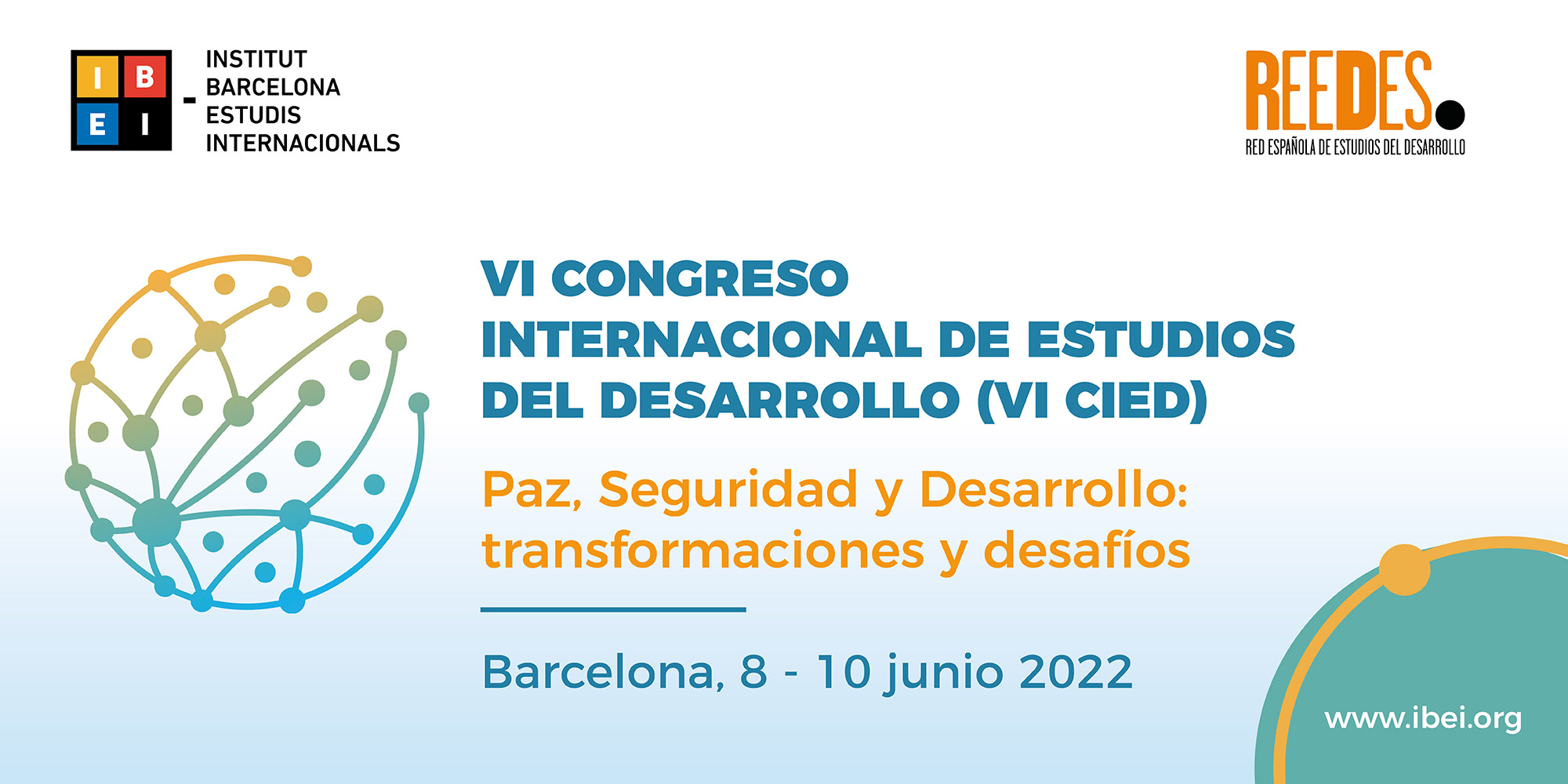 Fuente: elaboració pròpia.Contingut del subapartat 1.1. Contingut del subapartat 1.1. Contingut del subapartat 1.1. Contingut del subapartat 1.1. Contingut del subapartat 1.1. Contingut del subapartat 1.1. “Cites textuals han d’anar entre cometes” (UNDP, 1990, 20). Apartat 2Contingut de l’apartat 2. Contingut de l’apartat 2. Contingut de l’apartat 2. Contingut de l’apartat 2. Contingut de l’apartat 2. Contingut de l’apartat 2. Contingut de l’apartat 2. Contingut de l’apartat 2. Contingut de l’apartat 2. Contingut de l’apartat 2. Contingut de l’apartat 2. Contingut de l’apartat 2. Contingut de l’apartat 2. Contingut de l’apartat 2. Contingut de l’apartat 2. Contingut de l’apartat 2. Contingut de l’apartat 2. Contingut de l’apartat 2. Contingut de l’apartat 2. Contingut de l’apartat 2. Contingut de l’apartat 2. Contingut de l’apartat 2. Contingut de l’apartat 2. Contingut de l’apartat 2. Contingut de l’apartat 2.ConclusionsConclusions. Conclusions. Conclusions. Conclusions. Conclusions. Conclusions. Conclusions. Conclusions. Conclusions. Conclusions. Conclusions. Conclusions. Conclusions. Conclusions. Conclusions. Conclusions. Conclusions. Conclusions. Conclusions. Conclusions. Conclusions. Conclusions. Conclusions. Conclusions. Conclusions. Conclusions. Conclusions. Conclusions. Conclusions. Conclusions. Conclusions. ReferènciesJOLLY, RICHARD (2010): “Employment, Basic Needs, and Human Development: Elements for a New International Paradigm in Response to Crisis”, Journal of Human Development and Capabilities, 11 (1), 11-36. OCAMPO, JOSÉ ANTONIO (2008): “Los paradigmas del desarrollo en la historia latinoamericana”, En: ALTIMIR, ÓSCAR; IGLESIAS, ENRIQUE Y MACHINEA, JOSÉ LUIS (Eds.): Hacia la revisión de los paradigmas del desarrollo en América Latina, Santiago: CEPAL.ONU (1948): Declaración universal de los derechos humanos, París. RANIS, GUSTAV y STEWART, FRANCIS (2010): “Success and Failure in Human Development, 1970-2007”, UNDP Human Development Research Paper, 10. SEN, AMARTYA (1999): Development as Freedom, Oxford University Press, Oxford. STEFFEN, WILL; RICHARDSON, KATHERINE; ROCKSTRÖM, JOHAN; CORNELL, SARAH; FETZER, INGO; BENNETT, ELENA y BIGGS, REINETTE (2015): “Planetary boundaries: Guiding human development on a changing planet”, Science, 347 (6223), 1259855,1-10.UNDP (1990): Human Development Report 1990: Concept and Measurement of Human Development, Oxford University Press, Nueva York. AnnexesAnnex 1. Títol de l’Annex 1Contingut de la taulaContingut de la taulaContingut de la taula